UZNESENIE VLÁDY SLOVENSKEJ REPUBLIKYč. .....z ................ 2018k návrhu poslancov Národnej rady Slovenskej republiky Petra ANTALA  a Petra PAMULU na vydanie zákona, ktorým sa mení a dopĺňa zákon č. 219/1996 Z. z.  o ochrane pred zneužívaním alkoholických nápojov a o zriaďovaní a prevádzke protialkoholických záchytných izieb v znení neskorších predpisov (tlač 892)VládasúhlasíA.1 	s návrhom poslancov Národnej rady Slovenskej republiky Petra ANTALA a Petra PAMULU na vydanie zákona, ktorým sa mení a dopĺňa zákon č. 219/1996 Z. z. o ochrane pred zneužívaním alkoholických nápojov a o zriaďovaní a prevádzke protialkoholických záchytných izieb v znení neskorších predpisov (tlač 892),poverujepredsedu vládyB.1 	oznámiť stanovisko vlády predsedovi Národnej rady Slovenskej republiky.Vykoná:	predseda vlády Slovenskej republikyNa vedomie:	predseda Národnej rady Slovenskej republikyČíslo materiálu:Predkladateľ:ministerka zdravotníctva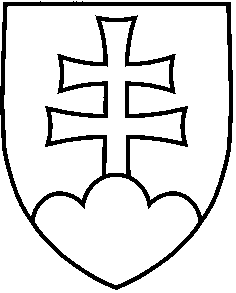 